19 мая в дошкольных группах МОУ Отрадновской сош состоялся Фестиваль подвижных игр 4Д. Волонтерский отряд "Добрые сердца", традиционно, стал активным участникам фестиваля. Торжественное открытие фестиваля было очень ярким: с выносом эмблемы, ритмической гимнастикой, приветствием команд, играми -кричалками и появлением гостя - пингвина Лоло! 
На станциях на территории сада детей ждали увлекательные игры,в которых участвовали и волонтеры, и педагоги, и родители! Дети получили заряд бодрости и хорошее настроение! Отрадно, что родители заняли активную позицию и не стояли в стороне. 
Во второй части фестиваля для детей были организованы 3 мастер-класса. Дети, совместно с воспитателями, родителями и школьниками изготовили плакат "Дети-движение-двор-дружба", летнюю гирлянду "бабочки", коллаж "летний отдых". Постарались в этом виде программы и малыши (3 года): они выполнили коллаж "ветка сирени" 
Яркое украшение площадок для игр,музыкальное оформление,наличие у каждого участника эмблемы фестиваля и галстука - все способствовало созданию дружеской праздничной атмосферы.
В конце фестиваля все участники были награждены памятными медалями с логотипом фестиваля! 
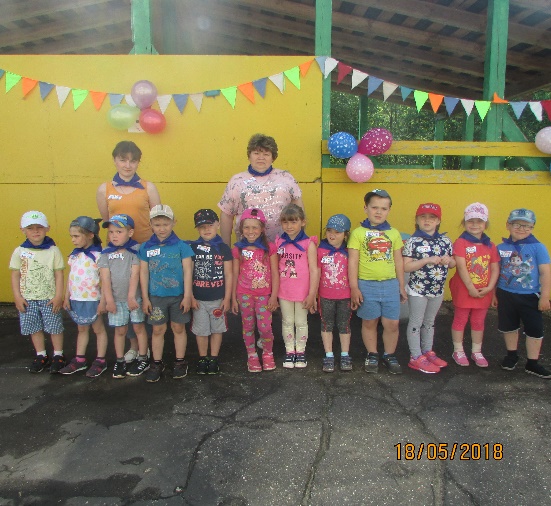 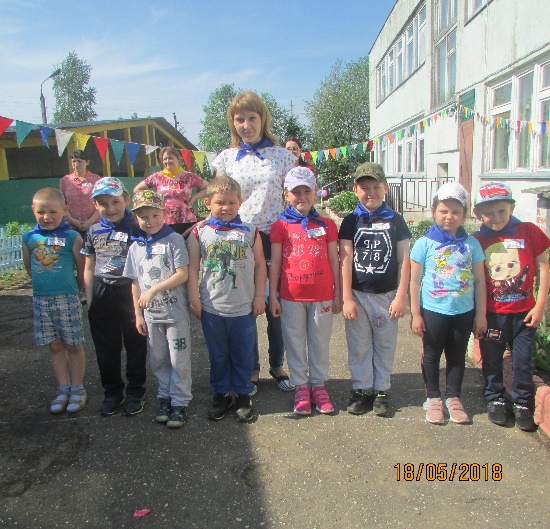 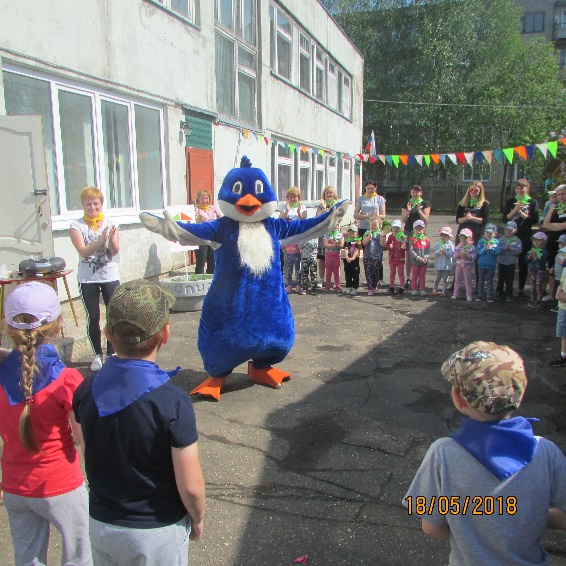 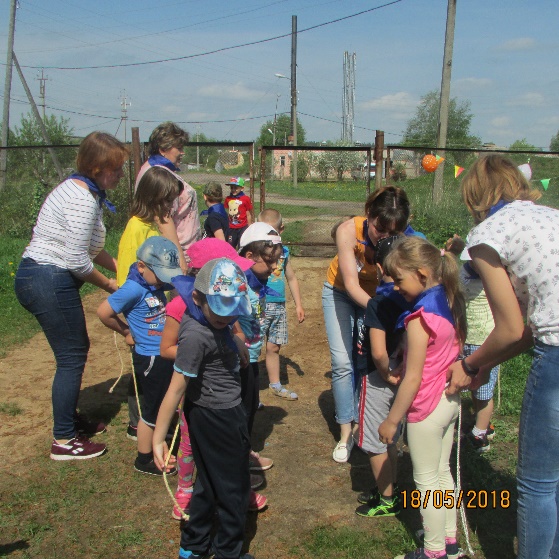 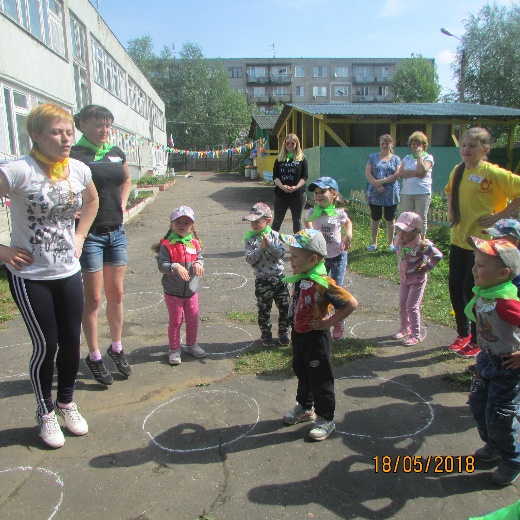 